ΣΥΣΤΑΤΙΚΗ ΕΠΙΣΤΟΛΗΠαρακαλώ συμπληρώστε το πρώτο μέρος της φόρμας και παραδώστε το σε αυτόν που θα συμπληρώσει την συστατική) επιστολή  (Να συμπληρωθεί από τον αιτούντα)Ονοματεπώνυμο υποψηφίου	Διεύθυνση   Οδός: ………………………………….  Αρ. ……….   Πόλη: ………….…………   Τ.Κ. …….…….. τηλ: ...................................  fax: ….………..…….. e-mail: ………….@................................................
Υπογραφή	   Ημερομηνία 	/	/	Παρακαλώ να συμπληρώσετε και να υπογράψτε την συστατική επιστολή εκρφράζοντας τη γνώμη σας για την ικανότητα του για επιτυχία στο Πρόγραμμα Μεταπτυχιακών Σπουδών «Κλινική και Χειρουργική Ανατομία (Εφαρμοσμένη Ανατομία)». (Να συμπληρωθεί από τον συντάκτη της συστατικής επιστολής)1) Πόσο καιρό γνωρίζετε τον/την υποψήφιο	χρόνια;Πόσο καλά;	Με ποια ιδιότητα;	..........................2) Παρακαλώ αξιολογήστε τον αιτούντα συγκρίνοντάς τον με άλλους πιθανούς υποψηφίους της ίδιας ηλικίας και θέσης.Ονοματεπώνυμο συντάκτη της επιστολής	...........................................................Τίτλος/Θέση:………….……..……………………….   Φορέας: ……..………………….…… Διεύθυνση Εργασίας: Οδός: ………………………………….  Αρ. …….   Πόλη: …….….………   Τ.Κ. …….……..….. τηλ: .....................................................  fax: ….………………..……..…..…….. e-mail:………………..……....….@.......................................................................................................Ημερομηνία: ....../....../2016 	                                      Υπογραφή:................................Παρακαλώ χρησιμοποιήστε τον παρακάτω χώρο εάν θέλετε να προσθέσετε οτιδήποτε που, κατά τη γνώμη σας, θα ήταν χρήσιμο για την αξιολόγηση του υποψηφίου. ................................................................................................................................................................................................................................................................................................................................................................................................................................................................................................................................................................................................................................................................................................................................................................................................................................................................................................................................................................................................................................................................................................................................................................................................................................................................................................................................................................................................................................................................................................................................................................................................................................................................ ................................................................................................................................................................................................................................................................................................................................................................................................................................................................................................................................................................................................................................................................................................................................................................................................................................................................................................................................................................................................................................................................................................................................................................................................................................................................................................................................................................................................................................................................................................................................................................................................................................................................ ................................................................................................................................................................................................................................................................................................................................................................................................................................................................................................................................................................................................................................................................................................................................................................................................................................................................................................................................................................................................................................................................................................................................................................................................................................................................................................................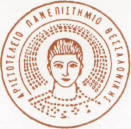 Ονοματεπώνυμο συντάκτη της επιστολής	...........................................................Τίτλος/Θέση:………….……..……………………….   Φορέας: ……..………………….…… Διεύθυνση Εργασίας: Οδός: ………………………………….  Αρ. …….   Πόλη: …….….………   Τ.Κ. …….……..….. τηλ: .....................................................  fax: ….………………..……..…..…….. mail:………………..……....….@..................................................................................................... Ημερομηνία: ....../....../2016 	                                      Υπογραφή:................................ΑΝΩ ΤΟΥ 50% ΚΑΤΩ ΤΟΥ 50% Αντιληπτική ικανότητα Χαρακτήρα και προσωπικότητα Αποτελεσματικότητα Συναισθηματική ωριμότητα Ικανότητα επίλυσης προβλημάτων Τάση-ικανότητα για έρευνα Ικανότητα γραπτής έκφρασης Ικανότητα προφορικής έκφρασης Διαπροσωπικές σχέσεις Σταθερότητα Επιμονή 